Государственное учреждение - Отделение Пенсионного фонда Российской Федерации 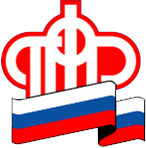 по Калининградской областиКому не предусмотрено повышение пенсиипри достижении возраста  80 летКалининград,  14 октября 2021 г. Гражданам, достигшим возраста 80 лет, устанавливается повышение фиксированной выплаты к страховой пенсии по старости в сумме, равной 100 процентам суммы фиксированной выплаты к страховой пенсии по старости. По состоянию на 01.09.2021 размер фиксированной выплаты страховой пенсии по старости составляет 6044,48 руб., с учетом повышения  - 12088,96 руб.Такой перерасчет размера фиксированной выплаты к страховой пенсии гражданам, являющимся получателями страховой пенсии по старости, производится в беззаявительном порядке со дня достижения ими возраста 80 лет.Однако, гражданам, являющимся инвалидами I группы и II группы 3 степени ограничения способности к трудовой деятельности, повышенная фиксированная выплата осуществляется с даты установления инвалидности и при достижении ими возраста  80 лет повторное повышение не производится.Еще одна категория пенсионеров, которые не получают повышение фиксированной выплаты, это получатели страховых пенсий по случаю потери кормильца. Однако, они имеют возможность переоформить вид пенсионного обеспечения и перейти на страховую пенсию по старости, если она после перерасчета будет выше.Поскольку повышение пенсии в связи с достижением возраста предусмотрено для получателей страховых пенсий, гражданам, получающим социальную пенсию по старости, повышение также не предусмотрено. Дополнительную информацию можно получить по единому телефону горячей линии 8 800 600 02 49 (звонок бесплатный).                                                                                                                                                               